Name of Journal: World Journal of Clinical CasesManuscript NO: 68273Manuscript Type: ORIGINAL ARTICLEObservational StudyEffects of WeChat platform-based health management on health and self-management effectiveness of patients with severe chronic heart failureWang ZR et al. WeChat platform-based health management in patientsZhan-Ru Wang, Jia-Wu Zhou, Xiao-Ping Liu, Guo-Juan Cai, Qi-Hong Zhang, Jun-Fang MaoZhan-Ru Wang, Department of Critical Care Medicine, Shaoxing Hospital of China Medical University, Shaoxing 312000, Zhejiang Province, ChinaJia-Wu Zhou, Xiao-Ping Liu, Department of Emergency Medicine, Shaoxing Hospital of China Medical University, Shaoxing 312000, Zhejiang Province, ChinaGuo-Juan Cai, Qi-Hong Zhang, Jun-Fang Mao, Department of Emergency Medicine, Zhuji People's Hospital of Zhejiang Province, Zhuji 311800, Zhejiang Province, ChinaAuthor contributions: Wang ZR and Zhou JW designed the study; Liu XP drafted the work; Cai GJ and Zhang QH collected the data; Mao JF and Wang ZR analyzed and interpreted the data; Wang ZR, Zhou JW, and Mao JF wrote the article.Corresponding author: Jun-Fang Mao, MD, Chief Nurse, Department of Emergency Medicine, Zhuji People's Hospital of Zhejiang Province, No. 9 Jianmin Road, Zhuji 311800, Zhejiang Province, China. maojunfang2021@163.comReceived: August 6, 2021Revised: September 8, 2021Accepted: October 15, 2021Published online: December 6, 2021AbstractBACKGROUNDEpidemiological studies have found that the prevalence of chronic heart failure in China is 0.9%, the number of people affected is more than 4 million, and the 5-year survival rate is even lower than that of malignant tumors.AIMTo determine the impact of WeChat platform-based health management on severe chronic heart failure patients’ health and self-management efficacy.METHODSA total of 120 patients suffering from chronic heart failure with cardiac function grade III-IV, under the classification of the New York Heart Association, were admitted to our hospital in May 2017. In January 2020, they were divided into two groups: A control group (with routine nursing intervention) and an observation group (with WeChat platform-based health management intervention). Changes in cardiac function, 6-min walking distance (6MWD), high-sensitivity cardiac troponin (hs-cTnT), and N-terminal pro B-type natriuretic peptide (NT-proBNP) were detected in both groups. The Self-Care Ability Scale (ESCA) score, Minnesota Living with Heart Failure Questionnaire score, and compliance score were used to evaluate self-management ability, quality of life, and compliance of the two groups. During a follow-up period of 12 mo, the occurrence of cardiovascular adverse events in both the groups was counted.RESULTSThe left ventricular ejection fraction, stroke output, and 6MWD increased, and the hs-cTnT and NT-proBNP decreased in both the groups, as compared to those before the intervention. Further, cardiac function during the 6MWD, hs-cTnT, and NT-proBNP improved significantly in the observation group after intervention (P < 0.05). The scores of self-care responsibility, self-concept, self-care skills, and self-care health knowledge in the observation group were higher than those of the control group before intervention, and their ESCA scores were significantly improved after intervention (P < 0.05). The Minnesota heart failure quality of life (LiHFe) scores of physical restriction, disease symptoms, psychological emotion, social relations, and other items were decreased compared to those of the control group before intervention, and the LiHFe scores of the observation group were significantly improved compared to those of the control group (P < 0.05). With intervention, the compliance scores of rational diet, regular medication, healthy behavior, and timely reexamination were increased, thereby leading to the compliance scores of the observation group being significantly improved compared to those of the control group (P < 0.05). During the 12 mo follow-up, the incidence rates of acute myocardial infarction and cardiogenic rehospitalization in the observation group were lower than those of the control group, and the hospitalization time in the observation group was shorter than that of the control group, but there was no significant difference between the two groups (P > 0.05).CONCLUSIONWeChat platform-based health management can improve the self-care ability and compliance of patients with severe chronic heart failure, improve the cardiac function and related indexes, reduce the occurrence of cardiovascular adverse events, and enable the avoidance of rehospitalization.Key Words: WeChat platform; Health management; Severe chronic heart failure; Self-care capacity; Cardiac function; Adverse cardiovascular events©The Author(s) 2021. Published by Baishideng Publishing Group Inc. All rights reserved. Citation: Wang ZR, Zhou JW, Liu XP, Cai GJ, Zhang QH, Mao JF. Effects of WeChat platform-based health management on health and self-management effectiveness of patients with severe chronic heart failure. World J Clin Cases 2021; 9(34): 10576-10584  URL: https://www.wjgnet.com/2307-8960/full/v9/i34/10576.htm  DOI: https://dx.doi.org/10.12998/wjcc.v9.i34.10576Core Tip: Through a set of retrospective studies, it was confirmed that health management based on the WeChat platform can improve the self-care ability and compliance of patients with severe chronic heart failure, improve the cardiac function and related indexes, reduce the occurrence of cardiovascular adverse events, and avoid rehospitalization.INTRODUCTIONChronic heart failure is the final stage of various cardiovascular diseases. It is complex and involves multiple complications, a high case fatality rate, and a profoundly negative prognosis. Patients frequently need to be hospitalized, which may not only lead to deterioration of their condition, but also add an economic burden on them, causing medical resource waste. Therefore, maintaining a stable condition of chronic heart failure has become a key objective in clinical treatments[1]. However, the phenomena of worsening cardiac situations and repeated hospitalizations are currently very common given that there are no effective approaches to address the issues of health intervention subsequent to the discharge of patients and their poor self-management capabilities. Under the present conventional nursing model, interventions for patients outside the hospital consist of discharge guidance and telephonic interviews, and their impacts are barely satisfactory[2].Continuing nursing care is an emerging nursing model that is an extension of hospital care. It ensures that patients receive sustained and efficient care interventions and are able to solve health problems when they are discharged[3]. WeChat is a common and good real-time social application with high interactivity and is utilized frequently in the medical field[4]. In this study, we applied WeChat to continue nursing care outside the hospital for severe patients with chronic heart failure and observed the impact of the WeChat platform-based health management approach on the health of the patients and the efficiency of self-management.MATERIALS AND METHODSGeneral informationOne hundred and twenty patients with chronic heart failure with cardiac function of grade III-IV, under the New York Heart Association (NYHA), were admitted to our hospital in May 2017. In January 2020, they were divided into two groups: A control group (with routine nursing intervention) and an observation group (with WeChat platform-based health management intervention). The inclusion criteria for the patients were as follows: (1) Suiting the standard of chronic heart failure provided in the Chinese Guidelines for the Diagnosis and Treatment of Heart Failure; (2) being in the age group of 18-75 years; (3) having NYHA grade III-IV cardiac function; (4) having a good mastery over using WeChat and residing locally; (5) having an expected lifetime of 12 mo or more; and (6) providing their informed consent. The exclusion criteria were as follows: (1) Having an abnormal function of limbs; (2) suffering from valvular heart disease and/or Cor pulmonale; (3) being diagnosed as insane; (4) having severe infections; and (5) having uncontrollable diseases such as hypertension and diabetes.There were 60 cases in the control group, with 36 patients being male and 24 being female. The age range was 40 years to 75 years and the average age (mean ± SD) was 58.69 ± 10.13 years. There were 60 cases in the observation group, with 32 patients being male and 24 being female. The age range was 40 years to 75 years and the average age was 59.41 ± 11.05 years.MethodsThe control group received conventional care intervention and discharge guidance, including reasonable diet, usage of drugs under instruction, proper exercise, and an appointment for the next visit to the hospital. Telephonic follow-ups were done regularly when they were discharged from the hospital.The observation group received WeChat platform-based health management intervention. The WeChat health management group was composed of a doctor, a nurse, and an administrator on the network platform. The administrator built the group and the official accounts of health management, and ensured that both were maintained and run routinely. Medical staff regularly published relevant knowledge about self-management of chronic heart failure, including basic knowledge of cardiovascular diseases, a regular schedule to adhere to, diet and drug instructions, sports guidance, emotion management, etc. This content was issued in the form of pictures, texts, audio notes, and video notes, once a day. WeChat provided personalized instructions, propagated health behavior interventions, and instructed patients, whose conditions were getting worse, to obtain medical treatment instantly, and also assisted them with arranging hospitalization via private talks. MeasurementsThe cardiac function indexes, left ventricular ejection fraction (LVEF) and stroke output (SV), were detected using an ultrasonic cardiogram before and after the 12-mo interventions. The detection equipment used was a Philips IE33 Color Doppler Ultrasound diagnostic instrument with a probe frequency of 3.0-7.5 MHz. Fasting venous blood (3 mL) was collected from the patients, and centrifuged for 10 min at 3500 r/min within 1 h after the blood collection. The serum was tested for high-sensitivity cardiac troponin (hs-cTnT) and N-terminal pro B-type natriuretic peptide (NT-proBNP) by enzyme-linked immunosorbent assay. The kit was manufactured by Shanghai Enzyme Link Biotechnology Co., Ltd., and the instrument used was the RT-96A enzyme label instrument manufactured by Shenzhen Mindray Medical Electronics Co., Ltd.Evaluation standardsThe Self-care Ability Scale (ESCA) score, Minnesota heart failure quality of life (LiHFe) score, and compliance score were used to evaluate the self-management ability, quality of life, and compliance of both groups.The ESCA score includes 43 items of self-care responsibility, self-concept, self-care skills, and self-care health knowledge, and the score is positively correlated with self-management ability. The LiHFe score includes 21 items in total, including physical limitations, disease symptoms, psychological emotions, and social relationships. A 6-segment scoring method is applied, and the score is inversely proportional to the quality of life[5]. The compliance score includes a reasonable diet, regular medication, healthy behavior, and timely review. This scale is a self-designed score by the hospital, with a single score ranging from 0 to 10 points, which is proportionate to compliance by the patient. Follow-up informationThe occurrence and hospitalization time of cardiovascular adverse events (i.e., aggravation of heart failure, acute myocardial infarction, severe arrhythmia, cardiogenic readmission, etc.) in both groups were recorded by the outpatient service or WeChat platform for 12 mo. Statistical analysisStatistical analyses were performed with SPSS19.0. Measuring index are expressed as the mean ± SD and were compared by the t test. Count data were compared by the χ2 test. Statistical significance was defined as P < 0.05. RESULTSComparison of baseline data between the two groupsThere was no statistical significance when comparing the baseline data between the two groups (P > 0.05; Table 1).Comparison of heart function between the two groupsThe LVEF and SV rose after intervention in both groups. Further, the heart function after intervention of the observation group significantly increased compared to that of the control group (P < 0.05; Table 2).Comparison of 6-min walking distance, hs-cTnT, and NT-proBNP between the two groupsAfter intervention, the 6-min walking distance (6 MWD) increased, and the hs-cTnT and NT-proBNP decreased in both groups; the 6MWD, hs-cTnT, and NT-proBNP after intervention of the observation group significantly increased compared to those of the control group (P < 0.05; Table 3).Comparison of ESCA scores between the two groupsAfter intervention, ESCA scores of self-care responsibility, self-concept, self-care skills, self-care health knowledge, etc. increased in both groups and ESCA scores after intervention of the observation group significantly increased compared to those of the control group (P < 0.05; Table 4).Comparison of LiHFe scores between the two groupsAfter intervention, LiHFe scores of physical limitations, disease symptoms, psychological emotions, social relationships, etc. decreased in both groups and the LiHFe scores after intervention of the observation group significantly increased compared to those of the control group (P < 0.05; Table 5).Comparison of compliance scores between the two groupsAfter intervention, compliance scores of reasonable diet, regular medication, healthy behavior, timely review, etc. increased in both groups and compliance scores after intervention in the observation group significantly increased compared to those of the control group (P < 0.05; Table 6).Comparison of adverse cardiovascular events between the two groupsDuring the follow-up period of 12 mo, the observation group had lower acute myocardial infarction incidence and cardiogenic readmission rates, and also had shorter hospital stays compared to the control group. There was no statistical difference in the incidence rates of the aggravation of heart failure and severe arrhythmia between the two groups (P > 0.05; Table 7).DISCUSSIONWeChat platform-based health management carries out health education, drug instructions, management of health behaviors etc. by utilizing a social application called WeChat. It belongs to the field of continuing nursing care[6-8]. In recent years, WeChat platform interventions have been applied to various fields, such as chronic diseases, diabetes, coronary heart disease, chronic renal failure, and antenatal guidance[9]. A WeChat platform-based health management style was utilized in cases of severe chronic heart failure in this study, which could promote the capabilities of self-care responsibility, self-conception, self-care skills, self-care health knowledge, etc., as well as moderate life qualities of physical limitations, disease symptoms, psychological emotions, social relationships, etc.; and improve compliance with a reasonable diet, regular medication, healthy behavior, and timely review. This is because official accounts on the WeChat platform regularly published self-management-related intellectual property relating to chronic heart failure to help patients grasp the main points and skills of self-management. They also answered questions online on WeChat group communications to assist patients in mastering the main points of knowledge better through interaction, as well as urge them to engage in health management in order to improve self-care capability and treatment compliance. After building an electronic medical record, we required patients to report their self-measuring indexes every day to give medically accurate information on changes in their disease conditions and enable them to gain personalized intervention through private talks to recognize and deal with risk elements in time, control disease conditions effectively, and improve quality of life.LVEF and SV are indicators of cardiac pumping function. A decrease in LVEF indicates myocardial contractility weakening[10-13]; and the 6MWD reflects the supportive force of cardiopulmonary function for exercise[14]. Hs-cTnT is a structural protein of cardiomyocytes, and its elevation in serum levels indicates myocardial injury and necrosis[15-19]. NT-proBNP is an endogenous hormone secreted by ventricular myocytes, and its serum level reflects the degree of myocardial damage, which is an important index for clinical evaluation of the degree of heart failure[20]. This study used indexes of ultrasound cardiograms and laboratory serum to estimate the condition of patients. The 6MWD was used to appraise exercise tolerance. We found that a health management style based on the WeChat platform in cases of severe chronic heart failure can promote the expression of heart function and related indicators, which favor disease control. During the 12-mo follow-up, we found that the WeChat platform-based health management style, in cases of severe chronic heart failure, reduced the acute myocardial infarction incidence and cardiogenic readmission rates and shortened hospital stays. Patients experienced the favorable effects of intervention in many aspects, such as healthy lifestyle, objecting to medical advice, and controlling their diseases during the interventions out of the hospital, by improved compliance with a reasonable diet, regular medication, healthy behavior, timely review, etc. In daily reports, in every self-measuring index, the medical staff and patient were able to easily note changes in disease condition in time, make relative adjustments in treatment, and prevent deterioration and relapse of the condition, which will ultimately have a better curative effect in the long term.CONCLUSIONIn summary, WeChat platform-based health management can improve the self-care ability and compliance of patients with severe chronic heart failure, improve the cardiac function and related indexes, reduce the occurrence of cardiovascular adverse events, and avoid rehospitalization.ARTICLE HIGHLIGHTSResearch backgroundThe prevalence of chronic heart failure in China continues to rise. Continuing nursing care is an emerging nursing model that is an extension of hospital care. WeChat is a common and good real-time social application with high interactivity and is utilized frequently in the medical fieldResearch motivationThis study explored the impact of WeChat platform-based health management on the treatment of patients with severe chronic heart failure.Research objectivesThe study aimed to explore the significance of health management based on WeChat platform in the treatment of patients with severe chronic heart failure.Research methodsIn May 2017, a group study of 120 patients with chronic heart failure grade III-IV heart function classified by the New York Heart Association was conducted at our hospital.Research resultsThe left ventricular ejection fraction, stroke output, and 6-min walking distance (6MWD) increased, and the high-sensitivity cardiac troponin (hs-cTnT) and N-terminal pro B-type natriuretic peptide (NT-proBNP) decreased in both groups, as compared to those before the intervention. Further, cardiac function during the 6MWD, hs-cTnT, and NT-proBNP improved significantly in the observation group after intervention (P < 0.05).Research conclusionsHealth management based on the WeChat platform can improve the self-care ability and compliance of patients with severe chronic heart failure, reduce the occurrence of adverse cardiovascular events, and avoid rehospitalization.Research perspectivesHealth management based on the WeChat platform can play a greater role in the treatment of cardiovascular diseases.REFERENCES1 Kim JW, Kang HJ, Bae KY, Kim SW, Shin IS, Yoon JS, Hong YJ, Ahn Y, Jeong MH, Kim JM. Social support deficit and depression treatment outcomes in patients with acute coronary syndrome: Findings from the EsDEPACS study. Int J Psychiatry Med 2019; 54: 39-52 [PMID: 30079814 DOI: 10.1177/0091217418791439]2 Brennan EJ. Chronic heart failure nursing: integrated multidisciplinary care. Br J Nurs 2018; 27: 681-688 [PMID: 29953279 DOI: 10.12968/bjon.2018.27.12.681]3 Canepa M, Straburzynska-Migaj E, Drozdz J, Fernandez-Vivancos C, Pinilla JMG, Nyolczas N, Temporelli PL, Mebazaa A, Lainscak M, Laroche C, Maggioni AP, Piepoli MF, Coats AJS, Ferrari R, Tavazzi L; ESC-HFA Heart Failure Long-Term Registry Investigators. Characteristics, treatments and 1-year prognosis of hospitalized and ambulatory heart failure patients with chronic obstructive pulmonary disease in the European Society of Cardiology Heart Failure Long-Term Registry. Eur J Heart Fail 2018; 20: 100-110 [PMID: 28949063 DOI: 10.1002/ejhf.964]4 Kovach CR, Taani MH, Evans CR, Kelber S, Margolis I. Restrictive Ventilatory Patterns in Residents of Continuing Care Retirement Communities. West J Nurs Res 2019; 41: 355-371 [PMID: 30270778 DOI: 10.1177/0193945918803114]5 Rector TS, Cohn JN. Assessment of patient outcome with the Minnesota Living with Heart Failure questionnaire: reliability and validity during a randomized, double-blind, placebo-controlled trial of pimobendan. Pimobendan Multicenter Research Group. Am Heart J 1992; 124: 1017-1025 [PMID: 1529875 DOI: 10.1016/0002-8703(92)90986-6]6 Kumbhani DJ, Fonarow GC, Heidenreich PA, Schulte PJ, Lu D, Hernandez A, Yancy C, Bhatt DL. Association Between Hospital Volume, Processes of Care, and Outcomes in Patients Admitted With Heart Failure: Insights From Get With The Guidelines-Heart Failure. Circulation 2018; 137: 1661-1670 [PMID: 29378692 DOI: 10.1161/CIRCULATIONAHA.117.028077]7 Xu F, Lu S, Dong L, He Y, Li H, Tang J. Educational Video on the WeChat Platform Can Effectively Improve the Quality of Bowel Preparation: A Prospective, Randomized, Controlled Study. Gastroenterol Nurs 2021; 44: 47-51 [PMID: 33351522 DOI: 10.1097/SGA.0000000000000528]8 Zhu Y, Zhang Y, Ding N, Zhao Y, Ye Z, Fan X, Liu Y, Shen L, Yi H, Li Z. The role of cardiac surgeons in online prenatal counselling for congenital heart disease. J Int Med Res 2019; 47: 5270-5277 [PMID: 31452428 DOI: 10.1177/0300060519869079]9 Luo M, Hao Y, Tang M, Shi M, He F, Xie Y, Chen W. Application of a social media platform as a patient reminder in the treatment of Helicobacter pylori. Helicobacter 2020; 25: e12682 [PMID: 32088934 DOI: 10.1111/hel.12682]10 Rong LQ, Rahouma M, Lopes A, Devereux RB, Kim J, Pryor KO, Girardi LN, Weinsaft JW, Gaudino MFL. Differential myocardial strain in the early postoperative period in patients receiving arterial vs venous bypass grafts: A hypothesis-generating study. J Card Surg 2020; 35: 1824-1831 [PMID: 32579770 DOI: 10.1111/jocs.14695]11 Bruss ZS, Raja A. Physiology, Stroke Volume. In: StatPearls [Internet]. Treasure Island: StatPearls Publishing, 2021 [PMID: 31613466]12 Niu X, Zhang Q, Xiao D, Zhang Y. A Retrospective Study of Hemodynamic Changes in Patients After Off-Pump Coronary Artery Bypass Graft Surgery Using Impedance Cardiography. Med Sci Monit 2019; 25: 3454-3462 [PMID: 31073116 DOI: 10.12659/MSM.913289]13 Chen R, Zhu M, Sahn DJ, Ashraf M. Non-Invasive Evaluation of Heart Function with Four-Dimensional Echocardiography. PLoS One 2016; 11: e0154996 [PMID: 27144844 DOI: 10.1371/journal.pone.0154996]14 Zelniker TA, Huscher D, Vonk-Noordegraaf A, Ewert R, Lange TJ, Klose H, Dumitrescu D, Halank M, Held M, Gall H, Pittrow D, Hoeper MM, Frankenstein L. The 6MWT as a prognostic tool in pulmonary arterial hypertension: results from the COMPERA registry. Clin Res Cardiol 2018; 107: 460-470 [PMID: 29368137 DOI: 10.1007/s00392-018-1207-5]15 Dvornik Š, Zaninović Jurjević T, Jurjević N, Lekić A, Zaputović L. Prognostic factors for in-hospital mortality of patients hospitalized for acutely decompensated heart failure. Acta Clin Belg 2018; 73: 199-206 [PMID: 29207933 DOI: 10.1080/17843286.2017.1410599]16 Jing W, Wang Y, Chen C, Zhang F, Yang Y, Ma G, Yang EH, Snozek CLN, Tao N, Wang S. Gradient-Based Rapid Digital Immunoassay for High-Sensitivity Cardiac Troponin T (hs-cTnT) Detection in 1 μL Plasma. ACS Sens 2021; 6: 399-407 [PMID: 32985183 DOI: 10.1021/acssensors.0c01681]17 He L, Wang J, Dong W. The clinical prognostic significance of hs-cTnT elevation in patients with acute ischemic stroke. BMC Neurol 2018; 18: 118 [PMID: 30124165 DOI: 10.1186/s12883-018-1121-5]18 Guo Y, Du XY, Huang HL, Wang WQ, Nie X, Li GX. [Establishment of Reference Value of Hs-cTnT in Sichuan Region and Its Diagnostic Value in Patients with Chest Pain]. Sichuan Da Xue Xue Bao Yi Xue Ban 2017; 48: 905-910 [PMID: 29260530]19 Mehdiani A, Akhyari P, Kamiya H, Ahlers J, Godehardt E, Albert A, Boeken U, Lichtenberg A. Prognostic value of the new high sensitive cardiac troponin T assay (hs-cTnT) after coronary artery bypass grafting. Acta Cardiol 2017; 72: 276-283 [PMID: 28636504 DOI: 10.1080/00015385.2017.1304693]20 Emdin M, Aimo A, Vergaro G, Bayes-Genis A, Lupón J, Latini R, Meessen J, Anand IS, Cohn JN, Gravning J, Gullestad L, Broch K, Ueland T, Nymo SH, Brunner-La Rocca HP, de Boer RA, Gaggin HK, Ripoli A, Passino C, Januzzi JL Jr. sST2 Predicts Outcome in Chronic Heart Failure Beyond NT-proBNP and High-Sensitivity Troponin T. J Am Coll Cardiol 2018; 72: 2309-2320 [PMID: 30384887 DOI: 10.1016/j.jacc.2018.08.2165]FootnotesInstitutional review board statement: This study was approved by the Shaoxing Hospital of China Medical University Ethics Committee.Informed consent statement: All study participants, or their legal guardian, provided informed written consent prior to study enrollment.Conflict-of-interest statement: The authors declare that there is no conflict of interest to disclose.Data sharing statement: No additional data are available.Open-Access: This article is an open-access article that was selected by an in-house editor and fully peer-reviewed by external reviewers. It is distributed in accordance with the Creative Commons Attribution NonCommercial (CC BY-NC 4.0) license, which permits others to distribute, remix, adapt, build upon this work non-commercially, and license their derivative works on different terms, provided the original work is properly cited and the use is non-commercial. See: https://creativecommons.org/Licenses/by-nc/4.0/Provenance and peer review: Unsolicited article; Externally peer reviewed.Peer-review started: August 6, 2021First decision: September 1, 2021Article in press: October 15, 2021Specialty type: Cardiac and Cardiovascular SystemsCountry/Territory of origin: ChinaPeer-review report’s scientific quality classificationGrade A (Excellent): 0Grade B (Very good): 0Grade C (Good): CGrade D (Fair): 0Grade E (Poor): 0P-Reviewer: Naruse K S-Editor: Wang JL L-Editor: Wang TQ P-Editor: Wang JLTable 1 Comparison of baseline data between the two groups, n (%)Table 2 Comparison of heart function between the two groups (mean ± SD)aP < 0.05 vs before intervention. LVEF: Left ventricular ejection fraction; SV: stroke output.Table 3 Comparison of 6-min walking distance, high-sensitivity cardiac troponin, N-terminal pro B-type natriuretic peptide between the two groupsaP < 0.05 vs before intervention. 6MWD: 6-min walking distance; hs-cTnT: High-sensitivity cardiac troponin; NT-proBNP: N-terminal pro b-type natriuretic peptide.Table 4 Comparison of Self-Care Ability Scale scores between the two groups (mean ± SD, subdivision)aP < 0.05 vs before intervention.Table 5 Comparison of Minnesota heart failure quality of life scores between the two groups (mean ± SD, subdivision)aP < 0.05 vs before intervention.Table 6 Comparison of compliance scores between the two groups (mean ± SD, subdivision)aP < 0.05 vs before intervention.Table 7 Comparison of adverse cardiovascular events between the two groups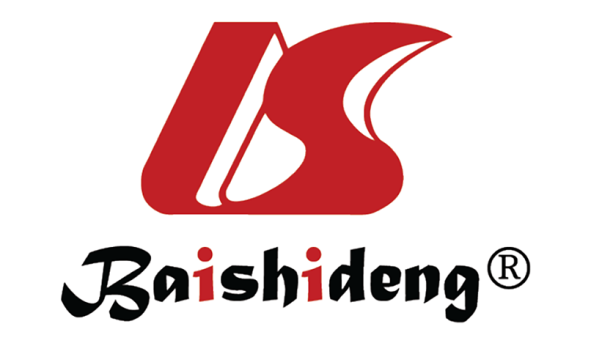 Published by Baishideng Publishing Group Inc7041 Koll Center Parkway, Suite 160, Pleasanton, CA 94566, USATelephone: +1-925-3991568E-mail: bpgoffice@wjgnet.comHelp Desk: https://www.f6publishing.com/helpdeskhttps://www.wjgnet.com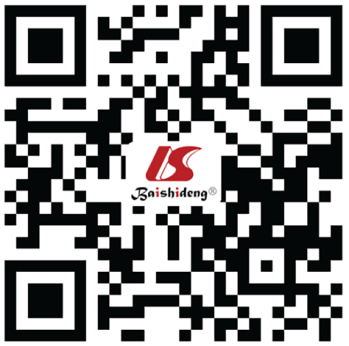 © 2021 Baishideng Publishing Group Inc. All rights reserved.ParameterControl group (n = 60)Observation group (n = 60)χ2/tP valueGender0.5430.461Male36 (75.00)32 (53.33)Female24 (35.00)28 (46.67)Age (yr)58.69 ± 10.1359.41 ± 11.050.3720.711Course (yr)6.36 ± 1.246.24 ± 1.570.4650.643History of smoking1.2340.267Yes22 (36.67)28 (46.67)No38 (63.33)32 (53.33)NYHA classification0.5340.465Ⅲ31 (51.67)27 (45.00)Ⅳ29 (48.33)33 (55.00)Heart-based diseases 2.3940.495Dilated cardiomyopathy5 (8.33)9 (15.00)Rheumatic heart disease10 (16.67)12 (20.00)Coronary heart disease18 (30.00)19 (31.67)High blood pressure27 (45.00)20 (33.33)Combined diseasesHyperlipidemia15 (25.00)21 (35.00)1.4290.232Hypertension30 (50.00)33 (55.00)0.3010.583Diabetes19 (31.67)15 (25.00)0.6570.418Education1.2950.523Junior high school and below12 (20.00)9 (15.00)Secondary and tertiary24 (40.00)21 (35.00)Undergraduate and above24 (40.00)30 (50.00)GroupNumber of casesLVEF (%)LVEF (%)SV (mL)SV (mL)GroupNumber of casesPre-interventionAfter interventionPre-interventionAfter interventionControl6034.23 ± 4.2648.23 ± 4.63a91.02 ± 5.87103.22 ± 6.32aObservation6033.97 ± 4.5160.44 ± 4.58a89.63 ± 6.87112.02 ± 5.78at0.32514.5221.1917.959P value0.7460.0000.2360.000GroupNumber of cases6MWD (m)6MWD (m)hs-cTnT (µg/L)hs-cTnT (µg/L)NT-proBNP (µg/L)NT-proBNP (µg/L)GroupNumber of casesPre-interventionAfter interventionPre-interventionAfter interventionPre-interventionAfter interventionControl60352.69 ± 57.89468.22 ± 67.41a0.70 ± 0.220.48 ± 0.15a3.85 ± 0.242.78 ± 0.16aObservation60346.85 ± 62.08519.36 ± 57.23a0.72 ± 0.210.37 ± 0.12a3.87 ± 0.251.95 ± 0.14at0.5334.4800.5094.4360.44730.240P value0.5950.0000.6110.0000.6560.000GroupNumber of casesSelf-care responsibilitySelf-care responsibilitySelf-conceptSelf-conceptSelf-care skillsSelf-care skillsSelf-care health knowledgeSelf-care health knowledgeGroupNumber of casesPre-interventionAfter interventionPre-interventionAfter interventionPre-interventionAfter interventionPre-interventionAfter interventionControl6019.16 ± 2.9421.13 ± 2.32a19.85 ± 3.5622.34 ± 3.69a27.84 ± 3.6531.17 ± 4.69a18.69 ± 3.8523.12 ± 3.55aObservation6018.97 ± 3.0222.78 ± 3.17a19.74 ± 3.6224.87 ± 4.05a28.01 ± 3.9435.23 ± 4.47a18.75 ± 4.0525.78 ± 4.18at0.3493.2540.1683.5770.2454.8540.0833.757P value0.7280.0010.8670.0010.8070.0000.9340.000GroupNumber of casesPhysical limitationsPhysical limitationsSymptoms of illnessSymptoms of illnessPsychological moodPsychological moodSocial relationsSocial relationsGroupNumber of casesPre-interventionAfter interventionPre-interventionAfter interventionPre-interventionAfter interventionPre-interventionAfter interventionControl6019.24 ± 2.4615.63 ± 2.01a13.56 ± 2.1211.36 ± 1.75a13.23 ± 1.8511.47 ± 1.38a8.78 ± 1.347.24 ± 1.03aObservation6019.15 ± 2.7311.67 ± 1.45a13.61 ± 2.0810.02 ± 1.51a13.30 ± 1.769.58 ± 1.05a8.83 ± 1.295.48 ± 0.87at0.19012.3760.1304.4910.2128.4430.20810.111P value0.8500.0000.8960.0000.8320.0000.8350.000GroupNumber of casesReasonable dietReasonable dietRegular drug useRegular drug useHealth behaviourHealth behaviourReview on timeReview on timeGroupNumber of casesPre-interventionAfter interventionPre-interventionAfter interventionPre-interventionAfter interventionPre-interventionAfter interventionControl605.78 ± 1.327.23 ± 1.45a6.23 ± 0.858.24 ± 0.63a5.41 ± 0.967.58 ± 0.78a5.32 ± 1.147.41 ± 0.82aObservation605.82 ± 1.078.69 ± 1.12a6.21 ± 0.769.23 ± 0.57a5.32 ± 1.058.75 ± 0.63a5.37 ± 1.038.68 ± 0.67at0.1826.1720.1369.0260.4909.0390.2529.290P value0.8560.0000.8920.0000.6250.0000.8010.000GroupNumber of casesIncreased heart failureAcute myocardial infarctionSevere arrhythmiaCardiogenic rehospitalizationCardiogenic rehospitalizationGroupNumber of casesIncreased heart failureAcute myocardial infarctionSevere arrhythmiaHospitalization rateHospitalization timeControl605 (8.33)8 (13.33)6 (10.00)17 (28.33)16.25 ± 4.23Observation 602 (3.33)2 (3.33)3 (5.00)7 (11.67)14.36 ± 3.12χ2/t1.3653.9271.0815.2082.785P value0.2430.0480.2980.0220.006